金陵女中109學年度第1學期生命教育校園文化計畫《銀髮關懷行動方案》【我們的黃金歲月】手製照片書創作時間：109/9/22、9/29、10/6、10/20、10/27，週二上午 9:30-11:30，為期五週。地點：金陵女中華群室(厚生樓7樓)講師：繪本作家_吳景萍老師對象：校內家長或祖父母，亦歡迎鄰近社區銀髮族參加。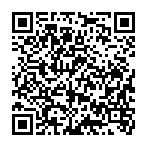 內容：「生命故事」分享與「照片書」創作展出：將於校內「金陵故事館」辦理展覽費用：免費，但須於第一次上課時繳交保證金500元，完成參與課程3週(含)以上者，將全額退費。報名：請點選或掃描右側QR code洽詢：金陵輔導室 02-2995-6776分機180～184金陵女中輔導室 109.8.31進度日期單元名稱單元目標活動內容一9月22日我們的故事書如果我們的人生是一本書，那麼我們會是一本什麼樣的書？封面是什麼顏色？  有著什麼內容？包含哪些章節？這堂課將製作生命故事拉頁書的硬體結構，接下來將在每一堂課程中慢慢將我們的生命故事放進去。拉頁書製作。精裝版封面製作方式說明。內頁製作。二9月29日名字的故事從名字聊起，說名字的故事，回顧我們的出生。認識自己，回顧家的故事。作品示範：說自己名字的命名故事。非慣用手自畫像：仔細觀察 自己的臉和特徵，為自己挑選顏色，畫出具有個人風格的自畫像。預告下週需收集老照片帶到課堂。三10月6日我的家鄉從出生、成長的地方，回顧自己的生命  故事，與過去的自己重逢。包含出生時的家、長大後的家、搬家、   結婚後的家、現在的家的各種回憶，裡頭都有我們成長的足跡。找出老照片與家鄉的模樣， 從中挑選一張進行立體家鄉製作。說明立體結構製作方式。四10月20日時光隧道透過生命重大事件的回顧，看見自己成長的軌跡。對過去、現在與未來的自己有更多的理解與接納。年表說明。個人年表繪製與書寫。五10月27日老照片編排老照片海選：生命很豐富，訴說生命故事時便是一種對自己人生的整理，必須練習從眾多中做出選擇和取捨。挑選能收進書中章節的照片，也挑選能 收藏在自己心中的故事。各種照片編排方式介紹。完成拉頁書的故事內容及  文字說明。回饋與分享。